Ein Fischer sitzt am Strand und blickt auf das Meer, nachdem er die Ernte seiner mühseligen Arbeit auf den Markt gebracht hat.Warum er nicht einen Kredit aufnehme, fragt ihn ein Tourist. Dann könne er einen Motor kaufen und das Doppelte fangen. Das brächte ihm Geld für einen Kutter und einen zweiten Mann ein. Zweimal täglich auf Fang hieße das vierfache verdienen! Warum er eigentlich herumtrödele? Auch ein dritter Kutter wäre zu beschaffen; das Meer könnte viel besser ausge-nutzt werden, ein Stand auf dem Markt, Angestellte, ein Fischrestaurant, eine Konservenfabrik - dem Touristen leuchten die Augen."Und dann?" unterbricht ihn der Fischer. "Dann brauchen Sie gar nichts mehr zu tun. Dann können Sie den ganzen Tag hier sitzen und glücklich auf Ihr Meer hinausgucken!" - "Aber das tue ich doch jetzt schon", sagt darauf der Fischer.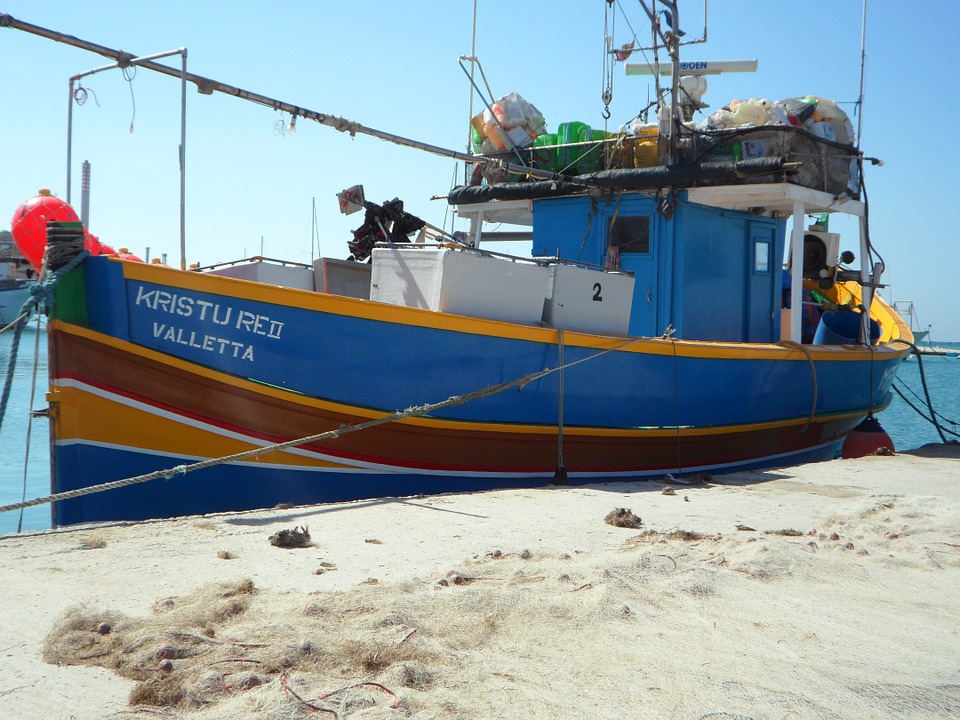 